August 10, 2018Beth LarsenCenter for Women in Transition411 ButternutHolland, MI  49424Dear Beth,On behalf of the Lakeshore Housing Alliance, I am pleased to inform you that the following projects have been reviewed and approved by the Allocation and Accountability Committee. The projects will be ranked on the Priority Listing (see enclosed).RenewalRapid Re-Housing for Victims of Domestic Violence		Grant # MI0494L5F191702	Approved Amount: 	$111,064DV BonusRapid Re – HousingApproved Amount:  $53,617As per HUD regulations, Project Applications must be submitted to eSNAPS no later than 30 days prior to the CoC Collaborative Application submission. Please submit your project applications on e-SNAPS no later than end of business Monday, August 18.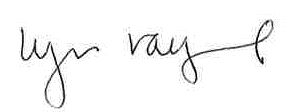 Lyn RaymondDirectorLakeshore Housing Alliance